JOULUKUUN KUUKAUSITIEDOITE Tiina Tonttu on hyvin ujo pieni tonttu tyttö, joka rupeaa vierailemaan Rusina ryhmässä. Hän on niin ujo, että hän keksii joka päivä uuden piilopaikan. Lasten tehtävänä on löytää Tiina tontun piilo, jotta he saavat kerättyä kuusenkoristeita mitkä sisältävät yhteisiä kivoja laululeikkejä, joita laulamme ja leikimme Rusina ryhmässä joka arkipäivä. 			-Rusina ryhmän Joulukalenteri- 05.12 Vietämme talon yhteisiä lasten pikkujouluja11.12 Vietämme Kontiopuiston päiväkodin Joulujuhlaa 18.12 Isot Rusinat lähtevät Manteli-ryhmän kanssa joulukirkkoon klo. 9.30Joulukuussa kuuntelemme paljon joulumusiikkia, leikimme jouluisia laululeikkejä, nautimme lumesta ja pakkasesta, teemme jouluisia pöytähommia (pientä jouluista askartelua), mahdollisesti leivomme pipareita. Rauhallista Joulunodotusta! 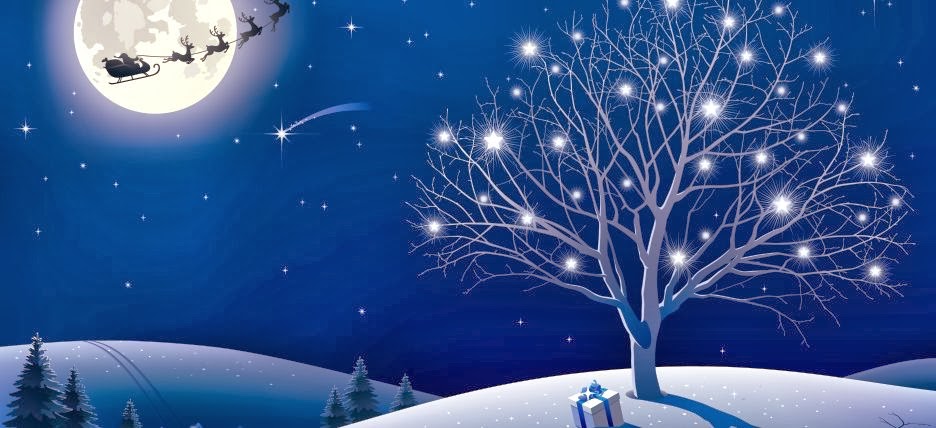 